Person—lower limb amputation due to vascular disease, code NExported from METEOR(AIHW's Metadata Online Registry)© Australian Institute of Health and Welfare 2024This product, excluding the AIHW logo, Commonwealth Coat of Arms and any material owned by a third party or protected by a trademark, has been released under a Creative Commons BY 4.0 (CC BY 4.0) licence. Excluded material owned by third parties may include, for example, design and layout, images obtained under licence from third parties and signatures. We have made all reasonable efforts to identify and label material owned by third parties.You may distribute, remix and build on this website’s material but must attribute the AIHW as the copyright holder, in line with our attribution policy. The full terms and conditions of this licence are available at https://creativecommons.org/licenses/by/4.0/.Enquiries relating to copyright should be addressed to info@aihw.gov.au.Enquiries or comments on the METEOR metadata or download should be directed to the METEOR team at meteor@aihw.gov.au.Person—lower limb amputation due to vascular disease, code NIdentifying and definitional attributesIdentifying and definitional attributesMetadata item type:Data ElementShort name:Lower limb amputation due to vascular diseaseMETEOR identifier:270162Registration status:Health, Standard 01/03/2005Definition:Whether a person has undergone an amputation of toe, forefoot or leg (above or below knee), due to vascular disease, as represented by a code.Data element concept attributesData element concept attributesIdentifying and definitional attributesIdentifying and definitional attributesData element concept:Person—lower limb amputation due to vascular diseaseMETEOR identifier:269623Registration status:Health, Standard 01/03/2005Definition:Amputation of toe, forefoot or leg (above or below knee), due to vascular disease.Context:Public health, health care and clinical settings.Object class:PersonProperty:Lower limb amputation due to vascular diseaseValue domain attributes Value domain attributes Identifying and definitional attributesIdentifying and definitional attributesValue domain:Lower limb amputation due to vascular disease code NMETEOR identifier:270740Registration status:Health, Standard 01/03/2005Definition:A code set representing the occurrence of lower limb amputation due to vascular disease.Representational attributesRepresentational attributesRepresentational attributesRepresentation class:CodeCodeData type:NumberNumberFormat:NNMaximum character length:11ValueMeaningPermissible values:1Lower limb amputation - occurred in the last 12 months2Lower limb amputation - occurred prior to the last 12 months3Lower limb amputation - occurred both in and prior to the last 12 months4No history of lower limb amputation due to vascular diseaseSupplementary values:9
 Not stated/inadequately described
 Collection and usage attributesCollection and usage attributesCollection methods:Ask the individual if he/she has had an amputated toe or forefoot or leg (above or below knee), not due to trauma or causes other than vascular disease. If so determine when it was undertaken; within or prior to the last 12 months (or both). Alternatively obtain this information from appropriate documentation.Data element attributes Data element attributes Source and reference attributesSource and reference attributesSubmitting organisation:National Diabetes Data Working Group
Origin:National Diabetes Outcomes Quality Review Initiative (NDOQRIN) data dictionary.Reference documents:Duffy MD, John C and Patout MD, Charles A. 1990. Management of the Insensitive Foot in Diabetes: Lessons from Hansen's Disease. Military Medicine, 155:575-579. Edmonds M, Boulton A, Buckenham T et al. Report of the Diabetic Foot and Amputation Group. Diabet Med 1996; 13: S27-42. Sharon R O'Rourke and Stephen Colagiuri: The Lower Limb in People With Diabetes; Content 1997/98 Australian Diabetes Society. Colagiuri S, Colagiuri R, Ward J. National Diabetes Strategy and Implementation Plan. Canberra: Diabetes Australia, 1998.Relational attributesRelational attributesRelated metadata references:Is re-engineered from  Lower limb amputation due to vascular disease, version 1, DE, NHDD, NHIMG, Superseded 01/03/2005.pdf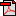  (17.6 KB)       No registration statusImplementation in Data Set Specifications:Diabetes (clinical) DSS       Health, Superseded 21/09/2005DSS specific information: In people with diabetes, amputations are 15 times more common than in people without diabetes, and 50% of all amputations occur in people with diabetes (The Lower Limb in People With Diabetes; 1997/98 Australian Diabetes Society).Diabetic foot disease is the most common cause of hospitalisation in people with diabetes. Diabetic foot complications are common in the elderly, and amputation rates increase with age: by threefold in those aged 45 - 74 years and sevenfold in population aged over 75 years. As stated by Duffy and authors the rate of lower extremity amputations can be reduced by 50% by the institution of monofilament testing in a preventive care program.

Diabetes (clinical) NBPDS       Health, Standard 21/09/2005DSS specific information: In people with diabetes, amputations are 15 times more common than in people without diabetes, and 50% of all amputations occur in people with diabetes (The Lower Limb in People With Diabetes; 1997/98 Australian Diabetes Society).Diabetic foot disease is the most common cause of hospitalisation in people with diabetes. Diabetic foot complications are common in the elderly, and amputation rates increase with age: by threefold in those aged 45 - 74 years and sevenfold in population aged over 75 years. As stated by Duffy and authors the rate of lower extremity amputations can be reduced by 50% by the institution of monofilament testing in a preventive care program.